Gregorčičeva 20–25, Sl-1001 Ljubljana	T: +386 1 478 1000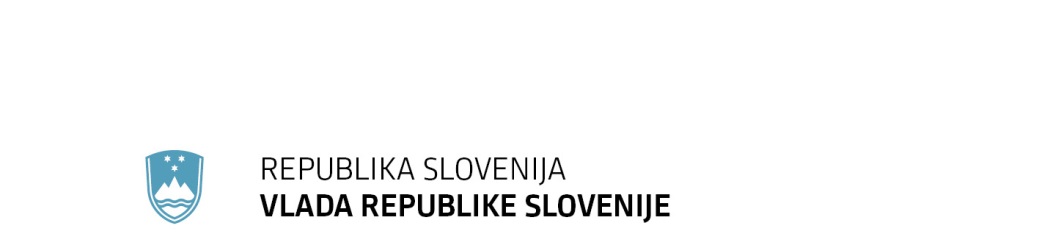 	F: +386 1 478 1607	E: gp.gs@gov.si	http://www.vlada.si/Številka: 	00104-197/2019/4Datum:	31. 7. 2019 Odgovor na poslansko vprašanje Zmaga Jelinčiča Plemenitega v zvezi s situacijo na Pošti SlovenijePrejeli smo pisno poslansko vprašanje, s katerim poslanec Državnega zbora Republike Slovenije Zmago Jelinčič Plemeniti v imenu poslanske skupine Slovenske nacionalne stranke naslavlja na  Vlado Republike Slovenije vprašanja v zvezi s situacijo na Pošti Slovenije. Navaja, da je Pošta Slovenije imela s svojimi odvisnimi družbami dolga leta monopol na področju izvajanja poštnih storitev in da se monopolističen značaj družbe odraža tudi v ravnanju z zaposlenimi. Zavzema se za delavce, kot šibkejšo stran, ki potrebujejo delovno socialno varstvo.Poslanec Zmago Jelinčič Plemeniti v zvezi s situacijo na Pošti Slovenije sprašuje:Koliko oseb je zaposlenih na področju kadrovskih in pravnih zadev na Pošti Slovenije d.o.o. ?Kdo je vodja: oddelka za kadrovske zadeve, oddelka za razvoj zaposlenih, oddelka pravnih zadev in oddelka obračuna plač?V koliko delovno pravnih sodnih postopkih je udeležena Pošta Slovenije d.o.o. in kdo je njen pooblaščenec v teh postopkih?V kakšni fazi je izvrševanje dogovora o stavkovnih zahtevah z dne 18. 2. 2019?K odgovoru na poslansko vprašanje zahtevam prilogo, in sicer vse zapisnike o opravljenih ogledih pošt, ki so jih sestavili predstavniki službe varstva pri delu (gre za zavezo iz prvega odstavka 2. člena  zgoraj omenjenega odgovora);Zanima me poročilo strokovnjakov s področja medicine dela v zvezi z zaposlenimi na Pošti Slovenije d.o.o., in na katerih področjih so zaznane težave.Koliko dni dopusta je bilo neizrabljenih v letu 2018 (glede na 162. člen ZDR-1) in zakaj, ter kakšni ukrepi se bodo sprejeli za rešitev te problematike?V katerih primerih se izplačujejo nadure za zaposlene in koliko je bilo teh izplačil v letu 2018 in 2019?Kako je potekal razpis in kakšne so bile konkurenčne ponudbe za nakup skuterjev?Kakšna je strategija poslovanja Pošte Slovenije d.o.o. v naslednjih desetih letih?Kakšno je stališče Vlade Republike Slovenije v zvezi z imetništvom delnic Pošte Slovenije d.o.o. v Intereuropi d.d.??Kakšna je vloga Pošte Slovenije d.o.o. v Intereuropi d.d.?S kolikšnimi prostimi denarnimi sredstvi na TRR razpolaga Pošta Slovenije d.o.o. na dan prejema poslanskega vprašanja?Vlada Republike Slovenije v nadaljevanju podaja odgovore  na prejeta vprašanja:Koliko oseb je zaposlenih na področju kadrovskih in pravnih zadev na Pošti Slovenije d.o.o. V Pošti Slovenije je v področju kadrovskih in pravnih zadev, vključno z direktorjem ter namestnico direktorja, zaposlenih 73 delavcev. Kdo je vodja: oddelka za kadrovske zadeve, oddelka za razvoj zaposlenih, oddelka pravnih zadev in oddelka obračuna plač?Zaradi varstva osebnih podatkov imen pooblaščencev v sodnih postopkih, kot tudi imen vodij posameznih oddelkov ne navajamo. V koliko delovno pravnih sodnih postopkih je udeležena Pošta Slovenije d.o.o. in kdo je njen pooblaščenec v teh postopkih?Zoper Pošto Slovenije se pred delovnimi sodišči vodi 6 sporov, v katerih Pošto Slovenije zastopajo v oddelku za pravne zadeve zaposleni pravniki s pravniškim državnim izpitom ter pooblaščeni odvetnik. V kakšni fazi je izvrševanje dogovora o stavkovnih zahtevah z dne 18. 2. 2019?V zvezi z izvrševanjem dogovora o stavkovnih zahtevah z dne 18. 2. 2019 se izvajajo dogovorjene aktivnosti v skladu s terminskim načrtom. Večina zavez je že realiziranih, nekatere so v teku, kot izhaja iz zaveze (npr. postopno zaposlovanje). Za določene zaveze je bil s sindikatoma sklenjen dogovor o podaljšanju roka za izvedbo, pri čemer so bile aktivnosti v podaljšanem roku, sprejetem v soglasju s sindikatoma, dejansko izvedene, oziroma se še izvajajo. Težave pri izvajanju dogovora se pojavljajo na področju zaposlovanja novih delavcev, kjer odziv na razpise ni povsem v skladu s pričakovanji.K odgovoru na poslansko vprašanje zahtevam prilogo, in sicer vse zapisnike o opravljenih ogledih pošt, ki so jih sestavili predstavniki službe varstva pri delu (gre za zavezo iz prvega odstavka 2. člena  zgoraj omenjenega odgovora);V zvezi z izvedbo zaveze iz prvega odstavka 2. člena dogovora so bili v času od 6. 3. 2019 do 11. 6. 2019, s strani predstavnikov Oddelka za varstvo pri delu ter varstvo pred požarom in Oddelka za gradbeništvo opravljeni ogledi 336-ih pošt, obeh PLC-jev in delovišč Pošte Slovenije ter Invalidskega podjetja Pošte Slovenije. Na podlagi izvedenih ogledov delovnih mest, z namenom priprave nabora ukrepov ureditve delovnih mest, sta bila obema sindikatoma posredovana nabor ukrepov ureditve delovnih mest ter povabilo za izvedbo posvetovanja na to temo dne 27. 6. 2019. Ker se je posveta udeležil le eden od obeh reprezentativnih sindikatov, je bil dne 2. 7. 2019 sklican posvet še z drugim reprezentativnim sindikatom. Delodajalec trenutno čaka na mnenje sindikatov glede na predlagane ukrepe, ki se delno že pričenjajo izvajati, prav tako pa so tudi že predvidene investicije za nadaljnje potrebne ukrepe. Zanima me poročilo strokovnjakov s področja medicine dela v zvezi z zaposlenimi na Pošti Slovenije d.o.o., in na katerih področjih so zaznane težave.Delovna skupina imenovanih šestih izvajalcev medicine dela v sodelovanju s strokovno službo Pošte Slovenije na področju varnosti in zdravja pri delu je pripravila predlog revizije izjave o varnosti z oceno tveganja ter revizijo okvirne analize in zdravstvene ocene delovnih mest. V reviziji so se uskladila delovna mesta s sprejeto sistemizacijo, poenotili roki za izvedbo preventivnih zdravstvenih pregledov, ažurirala posamezna delovna mesta glede obremenitev in škodljivosti, zdravstvene in psihološke zahteve, skupna ocena obremenjenosti, stopnja zdravstvene ogroženosti, stopnje za tveganja za nezgode ter podali predlogi dominantnih aktivnosti in ukrepov kompleksnega varstva pri delu.   Koliko dni dopusta je bilo neizrabljenih v letu 2018 (glede na 162. člen ZDR-1) in zakaj, ter kakšni ukrepi se bodo sprejeli za rešitev te problematike?Ob koncu leta 2018 je bilo na Pošti Slovenije, zaradi velikega števila bolniških odsotnosti, pomanjkanja kadrov beleženih 37.136 dni neizrabljenega letnega dopusta. V zakonsko določenem roku oz. do 30. 6. 2019 ni bilo možno izrabiti 2.704 dni ostanka letnega dopusta iz leta 2018, za katerega bo Pošta Slovenije omogočila delavcem, da ga koristijo do konca meseca avgusta 2019.V katerih primerih se izplačujejo nadure za zaposlene in koliko je bilo teh izplačil v letu 2018 in 2019?Delavci na Pošti Slovenije opravljajo delo v neenakomerno razporejenem delovnem času, skladno s katerim je predvidena izravnava delovne obveznosti delavcev v referenčnem obdobju 12 mesecev (v letu 2018) oziroma 6 mesecev (v letu 2019, skladno z dogovorom o stavkovnih zahtevah). V primeru, da ima delavec ob koncu vsakega referenčnega obdobja večji fond opravljenih ur od dogovorjenega v pogodbi o zaposlitvi, mu delodajalec izplača presežek ur v obliki nadur. Prav tako pa Pošta Slovenije tekom leta opravljene ure, ki so nastale zaradi nadomeščanja odsotnih delavcev, izplačuje delavcem takoj, in sicer pri plači za mesec, v katerem so nastale. Delavcem je bilo v letu 2018 izplačanih 295.857 nadur, v obdobju od 1. 1. do 30. 6. 2019 pa 94.230 nadur. Kako je potekal razpis in kakšne so bile konkurenčne ponudbe za nakup skuterjev?Postopek oddaje javnega naročila »Skuterji«, objavljenega na Portalu javnih naročil dne 27. 2. 2019 pod številko JN001116/2019-E01, in v EU Portalu pod številko 2019/S 042-096468, je Pošta Slovenije izvedla po postopku s pogajanji z objavo, in sicer v dveh fazah. Do roka za oddajo prijav sta bili prejeti 2 vlogi, in sicer od ponudnikov PVG d.o.o., Koper in Špan d.o.o., Brezovica pri Ljubljani. Po opravljeni tehnični analizi Pošta Slovenije ni podelila usposobljenosti za izvajanje naročila ponudniku Špan d.o.o., ker njegova ponudba ni izpolnjevala zahtevanih tehničnih pogojev v več točkah. Odločitev o podelitvi usposobljenosti ponudnika PVG d.o.o. je bila objavljena 6. 6. 2019 in je postala pravnomočna 19. 6. 2019; posledično je Pošta Slovenije ponudnika povabila k oddaji ponudbe.Ponudnik PVG d.o.o. je v svoji ponudbi ponudil naslednje ponudbene cene po sklopih:2.392,42 EUR brez DDV za skuter 50ccm – 25 km/h (46 kos v vrednosti 110.051,32 EUR brez DDV);3.004,71EUR brez DDV za skuter 50 ccm – 45 km/h (235 kos v vrednosti 706.106,85 EUR brez DDV);3.921,83 EUR brez DDV  za skuter 125 ccm (52 kos v vrednosti 203.935,16 EUR brez DDV).Pošta Slovenije je izvedla pogajanja in ponudnika pozvala k znižanju ponudbene cene, vendar je le-ta pojasnil, da je ponujena cena tudi njegova zadnja. Glede na navedeno je Pošta Slovenije dne 21. 6. 2019 sprejela odločitev o izboru ponudnika PVG d.o.o., saj je ugotovila, da so cene ponujenih skuterjev tržno primerljive in v okviru razpoložljivih sredstev. Pošta Slovenije je odločitev objavila na Portalu javnih naročil dne 24. 6. 2019.Kakšna je strategija poslovanja Pošte Slovenije d.o.o. v naslednjih desetih letih?Pošta Slovenija d.o.o. ima Strateški-razvojni program (SRP) 2017-2022 in sledi sprejetim usmeritvam od potrditve na Nadzornem svetu junija 2017. Strateški-razvojni program namerava v letošnjem letu novelirati za obdobje do leta 2025, glede na spreminjajoče se tržne razmere in poslovne odločitve.Kakšno je stališče Vlade Republike Slovenije v zvezi z imetništvom delnic Pošte Slovenije d.o.o. v Intereuropi d.d.?Skupina Pošta Slovenije zaključuje nakup družbe Intereuropa d.d.. Tako postaja veliko večje in bolj logistično podjetje s prisotnostjo ne le v Sloveniji, ampak v širši regiji jugovzhodne Evrope, s ciljem postati vodilni ponudnik logističnih in paketnih storitev v regiji. Vizija je Intereuropi omogočiti razviti njen potencial in s tem krepiti tudi Skupino Pošte Slovenije. Konsolidacija storitev obeh družb bo združeni Skupini omogočila hitrejšo rast ter sinergije na področju stroškov in investicij. Vlada Republike Slovenije podpira strateško usmeritev Pošte Slovenije v logistično dejavnost ter tako preoblikovanje Skupine Pošte Slovenije v sodobno organizacijo usmerjeno v poštno – paketno distribucijo in logistično dejavnost. Kakšna je vloga Pošte Slovenije d.o.o. v Intereuropi d.d.?V skladu s strategijo namerava Pošta Slovenije ohranjati vodilni tržni delež na področju poštnih storitev in status izvajalca univerzalne poštne storitve na celotnem območju Republike Slovenije v skladu s predpisano kakovostjo, kjer pa bo ključna prilagoditev kakovosti dejanskim potrebam uporabnikov in spremenjenim razmeram na trgu poštnih storitev. Glavni fokusi v skupini so uvedba novih storitev v segmentu logistike in dostave blaga ter paketov in digitalizacija le-teh, saj današnji vseskozi »internetno povezani« uporabniki pričakujejo digitalne uporabniške izkušnje in veliko fleksibilnost pri dostavi. S kolikšnimi prostimi denarnimi sredstvi na TRR razpolaga Pošta Slovenije d.o.o. na dan prejema poslanskega vprašanja?Pošta Slovenije na dan prejema poslanskega vprašanja na TRR, odprtem pri NKBM, razpolaga s prostimi denarnimi sredstvi (brez vezanih depozitov) v višini 1.519.932,01 EUR, ter na TRR, odprtem pri NLB v višini 238.292,69 EUR. 